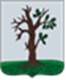 Российская ФедерацияБРЯНСКАЯ ОБЛАСТЬСОВЕТ НАРОДНЫХ ДЕПУТАТОВ СТАРОДУБСКОГО МУНИЦИПАЛЬНОГО ОКРУГАРЕШЕНИЕот    29.08.2022г. № 258г. СтародубОб установке  мемориальной доски военнослужащему Вооруженных Сил Российской Федерации,   майору Грибченко Роману Алексеевичу, погибшему в ходе специальной военной операции на УкраинеРуководствуясь Федеральным законом от 06.10.2003 N 131-ФЗ "Об общих принципах организации местного самоуправления в Российской Федерации", Уставом Стародубского муниципального округа Брянской области,  принятого решением Совета народных депутатов Стародубского муниципального  округа Брянской области  №55  от   24.12.2020 г., на основании Положения  «О порядке присвоения имен муниципальным предприятиям и учреждениям, наименований и переименования улиц, площадей, других составных частей Стародубского муниципального округа, установки мемориальных досок в Стародубском муниципальном округе», утвержденного решением Совета народных депутатов Стародубского муниципального округа Брянской области  от  29.11.2021г. №173 ( в ред. от 25.07.2022) и протокола заседания комиссии по топонимике, установке мемориальных досок, памятных знаков и памятников в Стародубском муниципальном округе Брянской области №3 от 17.08.2022 г.Установить мемориальную доску  военнослужащему Вооруженных Сил Российской Федерации,   майору Грибченко Роману Алексеевичу, погибшему в ходе специальной военной операции на Украине, на фасаде здания МБОУ «Воронокская СОШ»Утвердить текст на мемориальной доске следующего содержания: « Майор Грибченко Роман Алексеевич 29.03.1983-06.04.2022. Погиб при исполнении воинского долга  во время  специальной военной операции на Украине». Администрации Стародубского муниципального округа :-  организовать  изготовление, установку и торжественное мероприятие по установке мемориальной доски;- оформить мемориальную доску  в муниципальную собственность в соответствии с действующим законодательством и передать в хозяйственное ведение ( оперативное управление) МБОУ «Воронокская СОШ».4. Настоящее решение вступает в силу с момента его официального опубликования.Временно исполняющийобязанности главыСтародубского муниципального округа                               И. Н. Козин